 UNIVERSIDADE FEDERAL DE SÃO JOÃO DEL-REI CAMPUS ALTO PARAOPEBA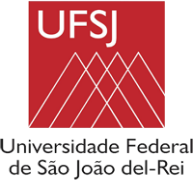 NOMES DOS ALUNOSTÍTULO DO TRABALHOOURO BRANCO-mgmês-ano  UNIVERSIDADE FEDERAL DE SÃO JOÃO DEL-REI CAMPUS ALTO PARAOPEBANOMES DOS AUNOSTÍTULO DO TRABALHOTrabalho de Conclusão de Curso apresentado à Coordenação do Curso de Graduação em Engenharia Civil, da Universidade Federal de São João del-Rei, Campus Alto Paraopeba, como requisito parcial para a obtenção do grau de Bacharel em Engenharia CivilOrientador: Nome do OrientadorCoorientador: Nome do Coorientador (se houver)OURO BRANCO-mgmês-anoInserir aqui a ficha catalográficaAs instruções para elaboração da ficha catalográfica estão disponíveis no link:http://www.dibib.ufsj.edu.br/wordpress/index.php/servicos/ficha-catalografica/NOMES DOS AUNOSTÍTULO DO TRABALHOTrabalho de Conclusão de Curso apresentado à Coordenação do Curso de Graduação em Engenharia Civil, da Universidade Federal de São João del-Rei, Campus Alto Paraopeba, como requisito parcial para a obtenção do grau de Bacharel em Engenharia Civil.Aprovado em ____ / ____ / ________COMISSÃO EXAMINADORA:____________________________________________________Professor Orientador de PFC____________________________________________________Professor Coorientador de PFC (se houver)____________________________________________________Professor da Engenharia Civil da UFSJ____________________________________________________Avaliador ConvidadoDEDICATÓRIA. - Página na qual o autor presta uma homenagem ou dedica o seu trabalho a outras pessoas (texto em itálico). (OPCIONAL)AGRADECIMENTOS (OPCIONAL)Manifestação de agradecimento a pessoas e instituições que, de alguma forma, colaboraram para a execução do trabalho. Deve ser dirigido àqueles que realmente contribuíram de maneira relevante na elaboração do trabalho, especificando-se em que colaboraram. O título (AGRADECIMENTOS) deve estar centralizado.EPÍGRAFE (OPCIONAL)Texto em itálico, no qual o autor apresenta uma citação, seguida de indicação de autoria. Nessa folha não se coloca título.RESUMOTexto curto, no máximo com uma página, com a descrição sintética dos aspectos relacionados aos objetivos, justificativa, material e métodos, resultados e conclusões do trabalho.ABSTRACTTrata-se do Resumo em língua inglesa. Opcional, pois não é obrigatório o domínio da língua estrangeira para o estudante de graduação. Quando presente, traduzir o título que deverá vir antes do texto.LISTA DE FIGURAS (RETIRAR ESSE ITEM QUANDO NÃO HOUVER FIGURAS)Nenhuma entrada de índice de ilustrações foi encontrada.LISTA DE TABELAS (RETIRAR ESSE ITEM QUANDO NÃO HOUVER TABELAS)LISTA DE APÊNDICES (RETIRAR ESSE ITEM QUANDO NÃO HOUVER APÊNDICES)LISTA DE ANEXOS (RETIRAR ESSE ITEM QUANDO NÃO ANEXOS)LISTA DE ABREVIATURAS E SIGLASNenhuma entrada de índice de ilustrações foi encontrada.INTRODUÇÃODeve conter a definição em termos gerais do problema abordado, a justificativa (motivo da escolha do tema e sua relevância), a lacuna que o trabalho visa preencher e os objetivos do trabalho (gerais e específicos).1.1 – ObjetivosREVISÃO DE LITERATURA2.1 – Considerações Iniciais	Pode ser separada ou vir juntamente à “Introdução”, no caso de artigo científico. Trata do referencial teórico e do conhecimento acumulado sobre o tema abordado no trabalho, tendo como base a pesquisa bibliográfica sobre o assunto. De preferência, cite trabalhos mais recentes (últimos 10 anos) e artigos científicos publicados em periódicos. Existem várias ferramentas para pesquisa de artigos científicos, como o Portal de Periódicos da CAPES (http://www-periodicos-capes-gov-br.ezl.periodicos.capes.gov.br/index.php) (você pode verificar como acessar o portal em http://www.dibib.ufsj.edu.br/wordpress/index.php/portal-de-periodicos-capes/), Semantic Scholar (https://www.semanticscholar.org/), entre outros.As Figuras deverão ser citadas no texto. Exemplo: Na Figura 1 está apresentado um exemplo de como deverá ser a legenda da figura e a sua fonte.Breve descrição da figura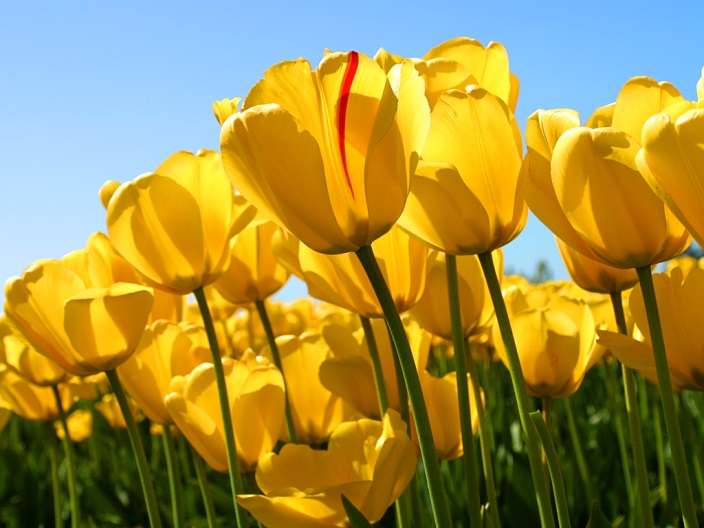 Fonte: Fulano (ANO).Texto texto texto texto texto texto texto texto texto texto texto texto texto texto texto texto texto texto texto texto texto texto texto texto.Breve descrição da figura (observação: a legenda da figura e a figura deverão ficar em uma mesma página)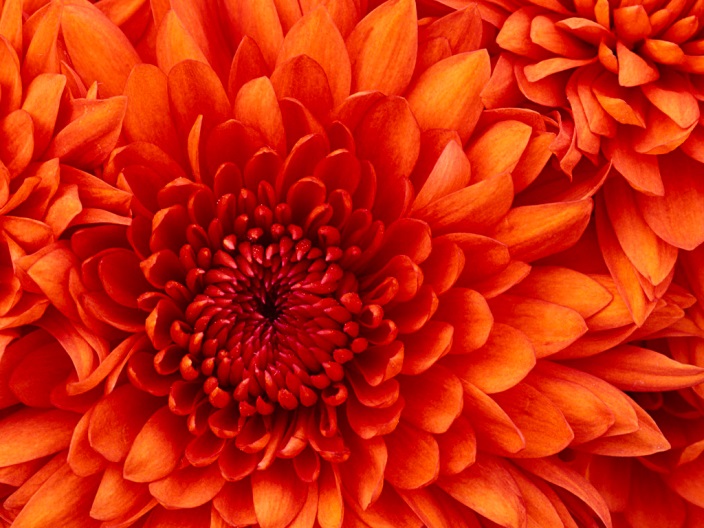 Fonte: Adaptado de Fulano (ANO).As Tabelas deverão ser citadas no texto. Exemplo: Na Tabela 1 está apresentado um exemplo de como deverá ser a legenda da tabela e a sua fonte.Exemplo de tabelaFonte: Fulano (ANO).Texto texto texto texto texto texto texto texto texto texto texto texto texto texto texto texto texto texto texto texto texto texto texto texto.Exemplo de tabelaFonte: Adaptado de Fulano (ANO). MATERIAIS E MÉTODOS	Esse termo deve ser preferido em substituição a “Metodologia”, pois esta palavra é interpretada pela comunidade científica de diferentes modos, podendo assumir o significado de ciência ou estudo dos métodos. Deve conter a identificação dos materiais e a descrição dos procedimentos experimentais utilizados para a obtenção dos dados. Sua redação deve ser feita de forma clara e detalhada para que os experimentos possam ser reproduzidos. Pode ser dividido em itens e subitens.RESULTADOS E DISCUSSÃO4.1 - Texto	Descrição clara e análise rigorosa dos resultados obtidos. Podem ser complementados com tabelas, gráficos e figuras.Comentários acerca dos resultados e sua comparação com dados obtidos por outros autores, com argumentação a favor ou contra. Os tópicos apresentados nesta parte devem estar em harmonia com os objetivos estabelecidos na Introdução. Pode ser apresentada juntamente com os resultados (RESULTADOS E DISCUSSÃO).CONCLUSÕESSintetiza a contribuição do trabalho e deve estar de acordo com os objetivos. Não deve conter dados, comentários ou discussão dos resultados.REFERÊNCIAS BIBLIOGRÁFICASRelação da bibliografia efetivamente consultada para a produção do trabalho. Não necessita obrigatoriamente ser feita de acordo com as normas da ABNT, sendo possível optar por obedecer às regras apresentadas nos periódicos onde o trabalho poderá eventualmente ser submetido para publicação. Neste caso, ao final das referências, indicar: “Referências foram elaboradas segundo orientações da Revista ...”.Coluna 1Coluna 2Coluna 3Coluna 4Coluna 5DadosDadosDadosDadosDadosDados Dados Dados Dados Dados Coluna 1Coluna 2Coluna 3Coluna 4Coluna 5DadosDadosDadosDadosDadosDados Dados Dados Dados Dados 